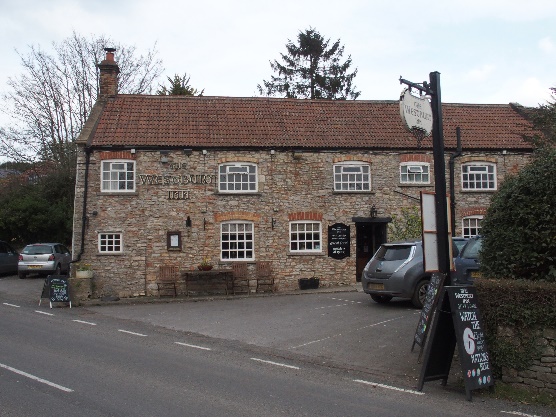 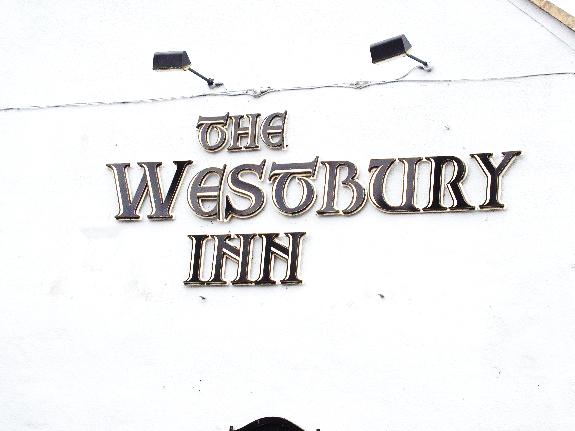 01749 870402TAKEAWAY MENU Mon.-Sat.12-2pm & 5.30-7.30pm***Menu for 11th to 17th May 2020 ***Order day before advised but try last minute orders.Self-collection via 10 minute time slots so only one person in pub at a time!Delivery can be arranged for £2.50 Westbury, Easton, Rodney and Draycott. Cheddar £3.50.    Over 70s, by arrangement, free.STARTERS           **************************                                                             Duck liver pate with red onion marmalade and toast. 			£4.00Salmon and dill fishcakes with tartare sauce.  					£4.50Deep fried breaded brie wedges with apple compote. 			£5.00MAINS           **************************Beer battered cod, chips and peas.  						£10Wholetail scampi, chips and peas.  							£10Steak and ale shortcrust pastry pie with veg & pots. 			£10Braised breast of pheasant wrapped in bacon, braised in cider with veg & pots £10Bone in pork chop with sautéed mushrooms, onions, tomato, peas and chips. £12.50Chinese chicken curry with rice and prawn crackers. 			£10Fresh cod and king prawn linguini with garlic bread. 				£12.50Beef lasagne with salad, garlic bread and coleslaw. 				£108ozs beef burger with fried onions, chips and salad. 			£10ADD Bacon £1.50   ADD Cheese £1.50Root vegetable, tomato and stilton shortcrust pastry pie, onion gravy, veg & pots. 												£12.50Half rack of BBQ baby back pork ribs with corn on the cob, coleslaw and chips. 												£12.50FRIDAY 15th MAY SPECIAL – available lunch & dinner     Half Fresh North Devon Lobster with salad and chips.          	£15.00            Very, very limited!!!   PRE –ORDER PLEASE.  For Puddings PTOPUDDINGS    **************************                each   £5.00Chocolate brownie   or   Sticky toffee pudding orDate and banana bread and butter pudding orCadburys’ crunchie cheesecakeSunday roasts from 12.00 ‘til 2.30pm!  menu 5-7pmSUNDAY TRADITIONAL ROASTS    £12.50Beef, lamb or porkPoached salmon with tomato and basil sauce       £12.50BEER, CIDER, LAGER 4pts from £10.00DELIVERY CHARGES£2.50 to Westbury-sub-Mendip, Easton, Rodney Stoke& Draycott £3.50 to Cheddar        FREE DELIVERY to the over 70s      (also, for you, we can supply provisions and please don’t hesitate to call and speak to Andy or Ann-Marie to take your order)01749 870402We are going to take a break so there will be no food on the evening of Sunday 17th through to Sunday 24th May.  Back again on Monday 25th May.Thank you for your continued support.  Gone Fishing…………                               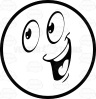 